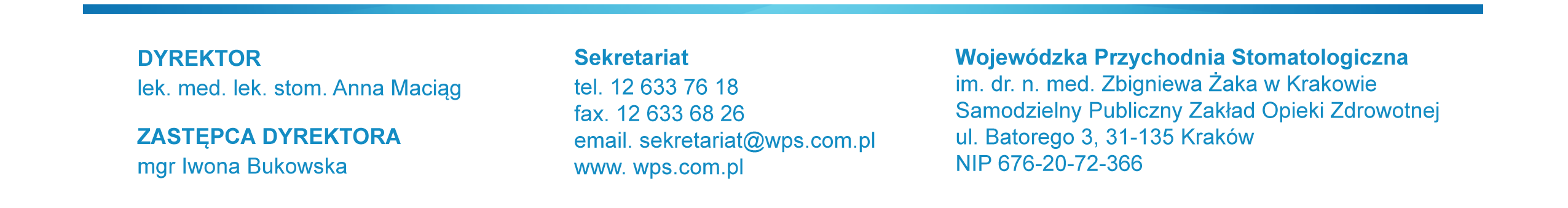 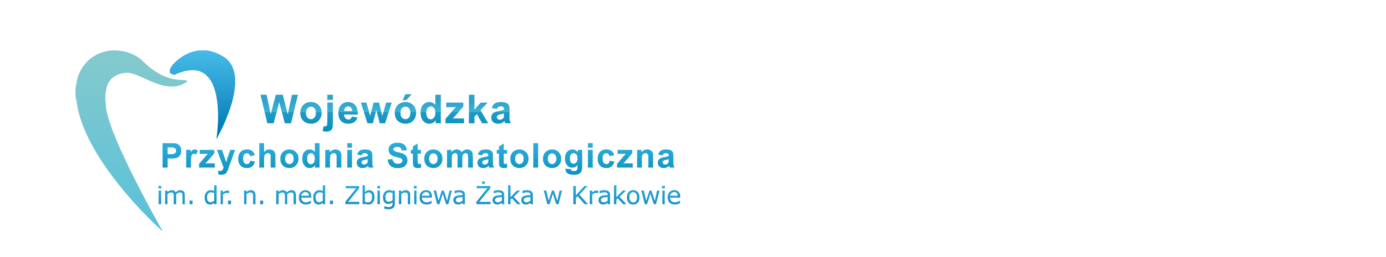 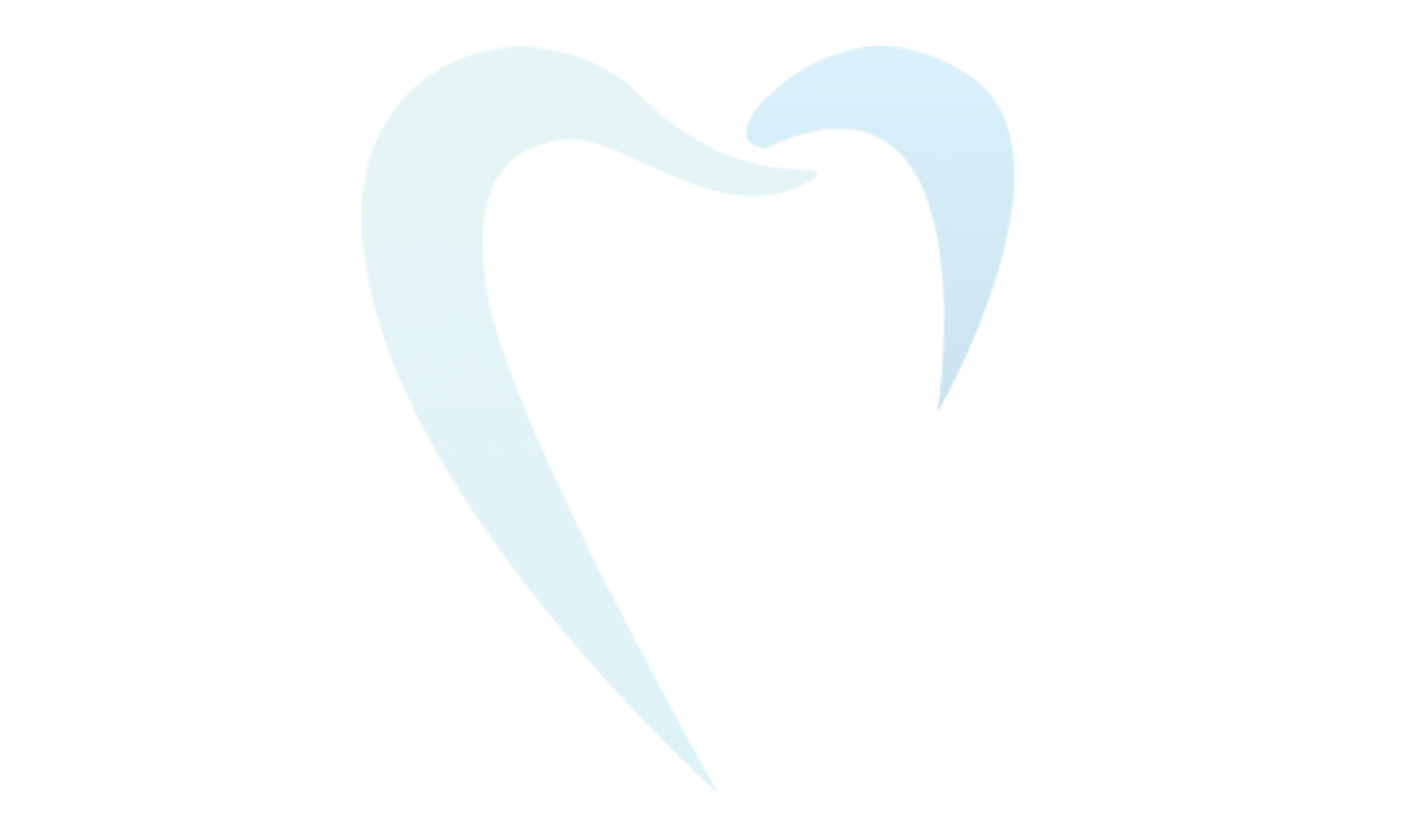 WPS.SAG. 272-2/15							Kraków, dnia 02.06.2015 r.WSZYSCY UCZESTNICY POSTĘPOWANIADotyczy: postępowania o udzielenie zamówienia publicznego nr WPS.SAG.272-2/15 w trybie przetargu nieograniczonego o wartości poniżej 207 000 EURO na:Przedmiot zamówieniadostawa  materiałów ortodontycznych B i zamków ortodontycznych przez okres 1 roku od dnia podpisania umowy, z podziałem na pakiety:Pakiet I  	Materiały ortodontyczne BPakiet II  	Zamki ortodontycznePrzedmiot zamówienia obejmuje zakup i sukcesywną dostawę.dostawa narzędzi ortodontycznych, narzędzi do mikrochirurgii oraz sprzętu medycznego, z podziałem na pakiety:Pakiet III	Sprzęt medycznyPrzedmiot zamówienia obejmuje: zakup, dostawę, montaż i szkolenie pracowników Zamawiającego wzakresie obsługi zakupionego sprzętu i narzędzi.Kod CPV 33100000-1 Urządzenia medyczneInformacja z otwarcia ofertWojewódzka Przychodnia Stomatologiczna im. dr. n. med. Zbigniewa Żaka w Krakowie działając zgodnie z art. 86 ust 5 ustawy z dnia 29 stycznia 2004 roku Prawo zamówień publicznych przekazuje Wykonawcy informację z otwarcia ofert w postępowaniu o udzielenie zamówienia publicznego prowadzonego w trybie przetargu nieograniczonego :W dniu 02 czerwca  2015 roku na sesji otwarcia ofert uczestniczyli następujący Wykonawcy:Żadnego z Wykonawców nie było na otwarciuKwota jaką Zamawiający zamierza przeznaczyć na sfinansowanie zamówienia: 213.150,00  zł brutto ogółem, w tym: Pakiet I	Materiały ortodontyczne B – 48.000,00 złPakiet II	Zamki ortodontyczne –  26.650,00 złPakiet III	Sprzęt medyczny – 138.500,00 złOfertę złożyli następujący Wykonawcy:dla Pakietu I  Materiały ortodontyczne BPOLORTO – Tomasz StefańczykUl. Zwycięzców 1842-217 Częstochowacena PAKIETU  67.791,31 zł (brutto)Termin dostawy – 2 dniAQUADENT – Piotr KusiewiczUl. Kasprowicza 3031-523  Krakówcena PAKIETU  80.894,16 zł (brutto)termin dostawy – 4 dniORTHO – MAX Sp. z o.o. S.K.AUl. Annopol 3/12303-236 WarszawaCena PAKIETU 41.514,43 zł (brutto)Termin dostawy – 2 dniMARRODENT Sp. z o.o.Ul. Krasińskiego 3143-300 Bielsko - Białacena PAKIETU  29.313,25 zł (brutto)Termin dostawy – 3 dniORTO – FAN – Michał ZdybelUl. Jagiellońska 6603-468 WarszawaCena PAKIETU 75.524,42 zł (brutto)Termin dostawy – 2 dnidla Pakietu II  Zamki ortodontycznePOLORTO – Tomasz StefańczykUl. Zwycięzców 1842-217 Częstochowacena PAKIETU  69.012,49 zł (brutto)Termin dostawy – 2 dniAQUADENT – Piotr KusiewiczUl. Kasprowicza 3031-523 Kraków cena PAKIETU  48.600,00 zł (brutto)Termin dostawy – 4 dniORTHO – MAX Sp. z o.o. S.K.AUl. Annopol 3/12303-236 WarszawaCena PAKIETU 74.865,60 zł (brutto)Termin dostawy 2 dniMARRODENT Sp. z o.o.Ul. Krasińskiego 3143-300 Bielsko - Białacena PAKIETU  57.195,72 zł (brutto)Termin dostawy – 3 dniORTO – FAN – Michał ZdybelUl. Jagiellońska 6603-468 Warszawacena PAKIETU   53.841,78 zł (brutto)Termin dostawy – 2 dniPOLKARD Sp. z o.o.Ul. Jaroszyka 310-687 OlsztynCena PAKIETU 65.516,04 zł (brutto)Termin dostawy – 2 dnidla Pakietu III  Sprzęt medycznyStern Weber Polska Krzysztof BłażejczykUl. Kosmatki 2603-982 Warszawa cena PAKIETU 141.336,58 zł  (brutto)Okres gwarancji  – 24 miesiące  Anna FleszarKierownik Sekcji Administracyjno – Gospodarczej 